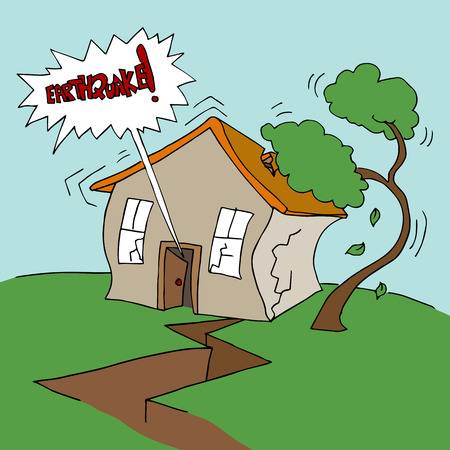 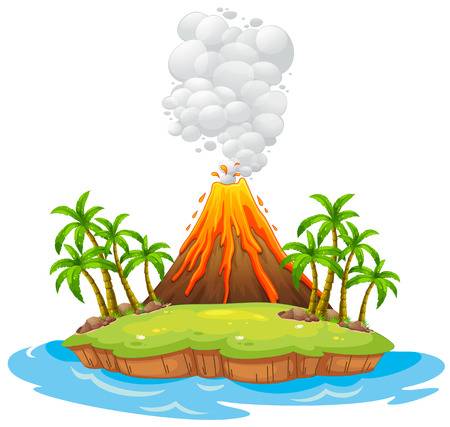 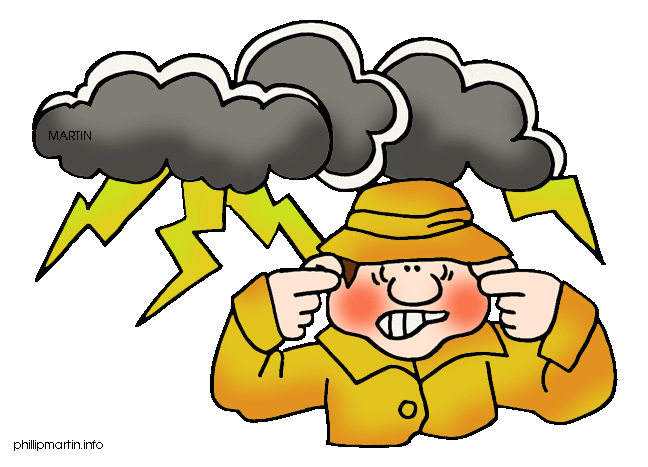 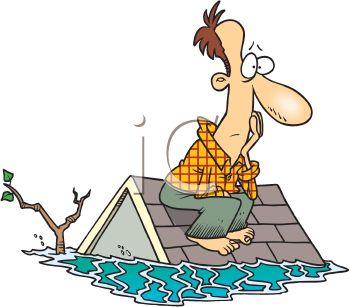 Disaster and ConflictAre you interested in …Why volcanoes blow their tops? OR What causes the earth to “shake, rattle and roll” during an earthquake?How people cope and survive in extreme situations?Why people can’t always agree on what should/shouldn’t be done to resolve an issue or problem?Do you like to learn …By studying real life situations and contexts – such as the volcanic eruptions in Kīlauea, Hawaii or how to solve the problem of our polluted beaches.Through collaborating, communicating, doing research, using your critical thinking skills and fieldwork - “getting out and doing stuff”- such as the optional fieldtrip to Rangitoto – a volcanic island in the Hauraki Gulf.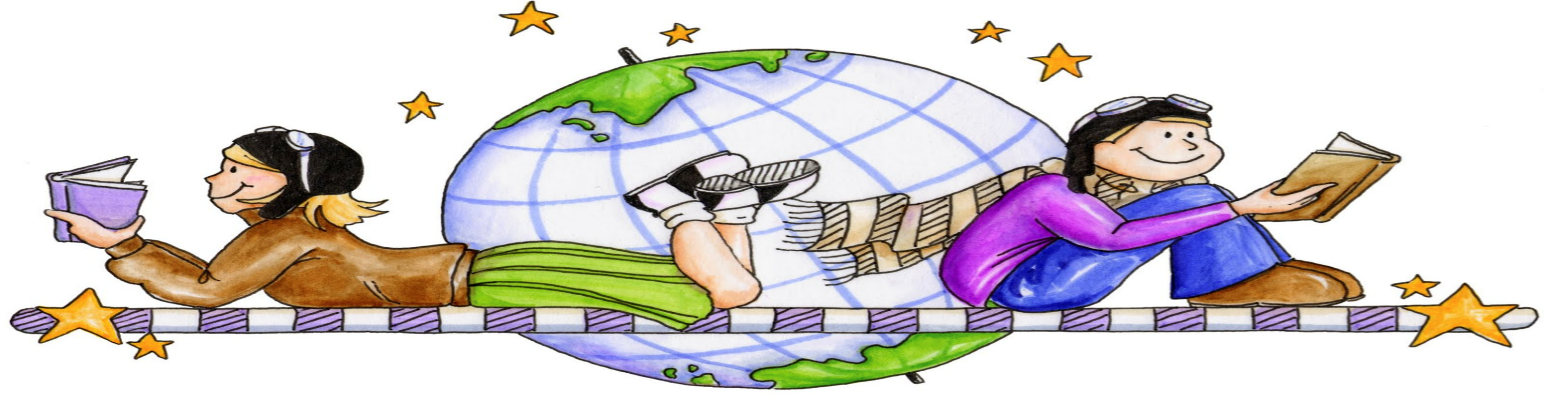 Explore and ExperienceAre you interested in …Exploring the world around you by using Google Earth, Virtual Reality Google Glasses, other online digital tools, basic geographic skills and basic orienteering.Finding out about your ancestry – where am I from?Sustainable environments – are we doing enough or could we be doing more?Do you like to learn …Through practical indoor/outdoor activities, studying real life situations and contexts, and fieldwork, “getting out and doing stuff”, such as the optional fieldtrip to The Poor Knights Island – a marine reserve located on the east coast of Northland.Through collaborating, communicating, doing research and using your critical thinking skills and effective presentation skills.